                                                          РЕШЕНИЕ            от 31.03. 2017                                   с. Калинино                             № 8    В соответствии с Федеральным законом « О безопасности дорожного движения» от 10.12.1995г. № 196-ФЗ,  Федеральным законом «Об автомобильных дорогах и дорожной деятельности в Российской Федерации» от 08.11.1007г. № 257-ФЗ, Федеральным законом « Об общих принципах  организации местного самоуправления в Российской Федерации» от 06.10.2003г. № 131-ФЗ, Законом Республики Хакасия «О закреплении отдельных вопросов местного значения за сельскими поселениями в Республики Хакасии» от 07.11.2014г. № 84-ЗРХ,  в целях обеспечения безопасности дорожного движения и сохранности, автомобильных дорог  на территории муниципального образования Калининский сельсовет, в соответствии с Уставом муниципального образования Калининский сельсовет, Совет депутатов Калининского сельсовета Р Е Ш И Л:Запретить движение грузового транспорта в с. Калинино, ул. Маршала Жукова (по всей протяженности), ул. Ленина (по всей протяженности). (установкой знаков « движение грузового транспорта запрещено», общей массой с грузом свыше 10 тонн).Настоящее решение подлежит опубликованию (обнародованию).Глава Калининского сельсовета                                                        И.А. Сажин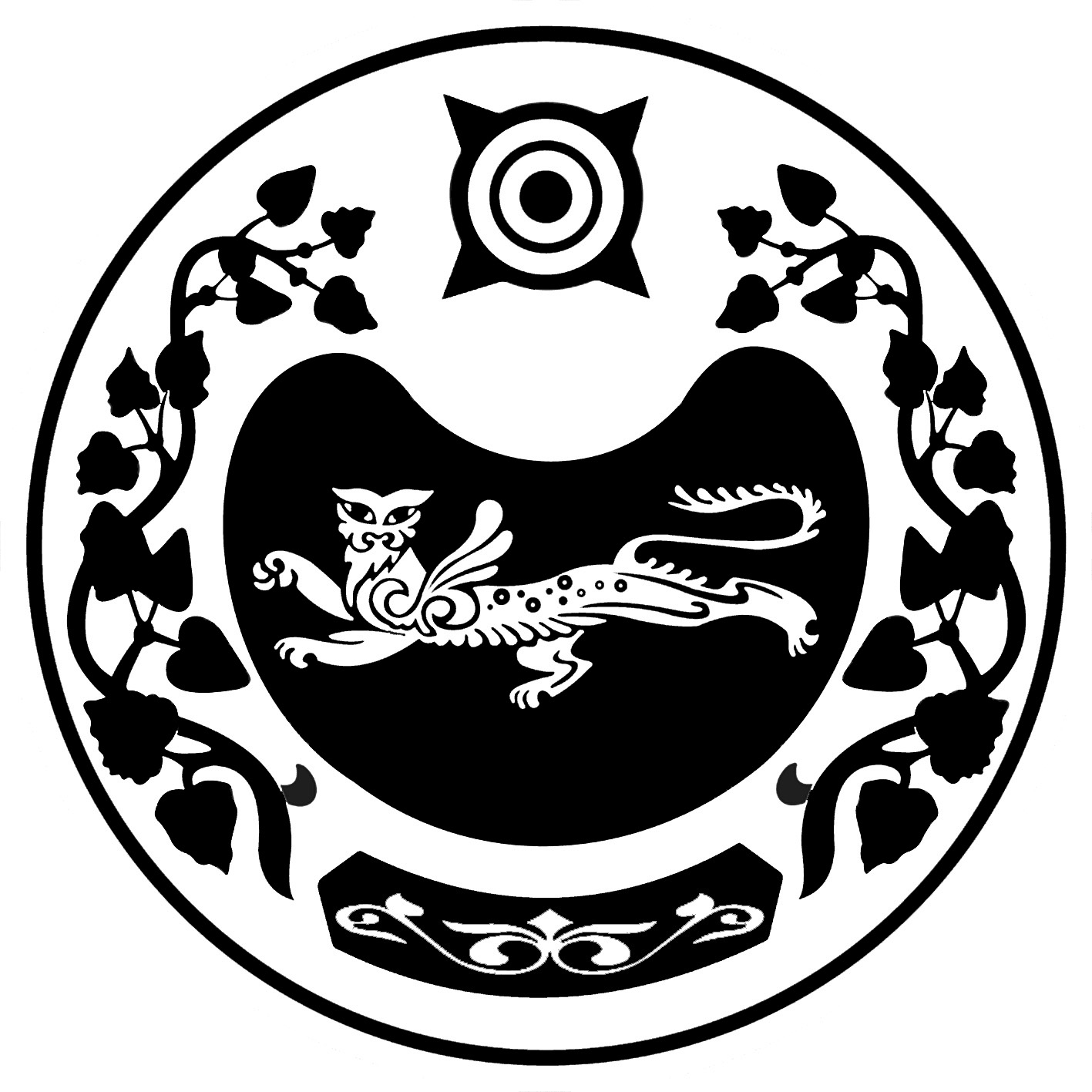 СОВЕТ ДЕПУТАТОВ КАЛИНИНСКОГО СЕЛЬСОВЕТА